T.C.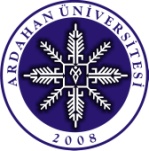 ARDAHAN ÜNİVERSİTESİLisansüstü Eğitim Enstitüsü MüdürlüğüÖZEL ÖĞRENCİLİK İSTEK DİLEKÇESİ						                                    	…. / …. / 20LİSANSÜSTÜ EĞİTİM ENSTİTÜSÜ MÜDÜRLÜĞÜNEEnstitünüz …………………………………………………………………………….  Ana Bilim-Bilim Dalında Özel Öğrenci Statüsünde yüksek lisans dersi almak istiyorum.Gereğini arz ederim.  	Ekler: 	Öğrenci Belgesi (Kayıtlı Olduğu Lisansüstü Program)Mezuniyet BelgesiTranskriptKayıtlı Olduğu Enstitü Ana Bilim/Ana Sanat Dalı Kurul KararıFotoğraf (2 Adet vesikalık veya biyometrik)									 Adı ve Soyadı                                                                                                                    İmzaAdres : ……………………..	……………………..	……………………..Tlf : 	……………………..	……………………..@mail	……………………..